
PREDMET: Zahtjev za izdavanje suglasnostiMolim gore navedeni naslov za izdavanje Suglasnosti za građenje-izvedbu-rekonstrukciju /zaokružiti/:Ulične ogradeKućnog prilazaPoslovnog prilazaPriključak na instalacijuplinovodavodovodakanalizacijetelefonastrujeReklamnog objekta (putokaza, reklamnog panoa, totema,...)Montažnog kioska__________________________________
kod kućnog broja:____________			na adresi:___________________________________u mjestu:_______________________________na kat.čest.br.:___________________________ k.o.:______________________________________
datum podnošenja:									Podnositelj zahtjeva:U Pleškovcu:____________________					__________________________Zahtjev obavezno osobno dostaviti, uz isti potrebo je priložiti:skicu postojećeg stanja i projekt/skicu zahvata u prostoru s mjeramabroj katastarske čestice i naziv katastarske općineOPĆINA SVETI JURAJ NA BREGUJEDINSTVENI UPRAVNI ODJELPleškovec 29, 40311 LopatinecTel: 040/855 790, Fax: 040/855 294www.svetijurajnabregu.hr
redarstvo@svetijurajnabregu.hr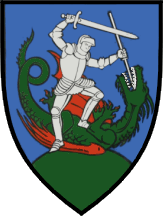 PODNOSITELJ ZAHTJEVA:(ime i prezime)(telefon / mobitel)(ullica, kućni broj i mjesto stanovanja)(e-mail adresa)(broj pošte, naziv pošte)uz nerazvrstanu cestu i u njezinom cestovnom zemljištu:(navesti broj ceste)